Year 1 – Home learning challenge 6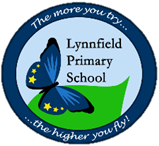 Hello year 1!  This week we would like you to continue reading the books you love, practising your fluency facts for maths, and practising your spellings, as well as focusing on your physical and mental health by doing some form of mindfulness and/or physical activity!  However, the main focus of this week’s home learning challenge is ‘VE Day’, which is a very special day…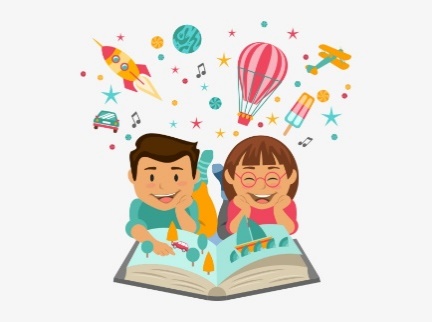 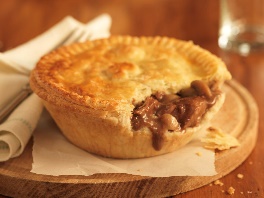 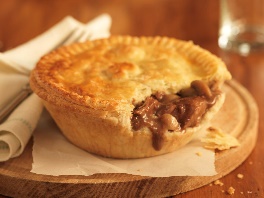 